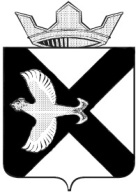 АДМИНИСТРАЦИЯ  Муниципального  образования поселок  Боровский  ТЮМЕНСКОГО МУНИЦИПАЛЬНОГО РАЙОНАЗАКЛЮЧЕНИЕпо результатам проведения публичных слушаний по проекту решения Боровской поселковой Думы «О внесении изменений и дополнений в правила землепользования и застройки Боровского сельского поселения, Тюменского муниципального района Тюменской области»Общие сведения о проекте решения Боровской поселковой Думы «О внесении изменений и дополнений в правила землепользования и застройки Боровского сельского поселения, Тюменского муниципального района Тюменской области»Проект решения Боровской поселковой Думы «О внесении изменений и дополнений в правила землепользования и застройки Боровского сельского поселения, Тюменского муниципального района Тюменской области разработан в целях приведения Правил землепользования и застройки Боровского сельского поселения Тюменского муниципального района, утвержденных решением Боровской поселковой Думы от 16.04.2009 № 29, в соответствие Генеральному плану муниципального образования поселок Боровский, утвержденному решением Боровской поселковой Думы от 30.01.2013 № 117, а также действующему законодательству Российской Федерации, Тюменской области и нормативно правовым актам муниципального образования поселок Боровский.2. 	Информация о проведении публичных слушанийПубличные слушания по рассмотрению проекта решения Боровской поселковой Думы «О внесении изменений и дополнений в правила землепользования и застройки Боровского сельского поселения, Тюменского муниципального района Тюменской области» назначены на основании решения Боровской поселковой Думы от 25.12.2013 № 439, опубликовано в газете «Боровские Вести» от 27.12.2013 № 23, и размещено на официальном сайте муниципального образования посёлок Боровский в информационно-коммуникационной сети интернет (http://borovskiy-adm.ru).Ознакомление с проектом решения Боровской поселковой Думы и прием замечаний и предложений по нему осуществлялось в помещении администрации муниципального образования поселок Боровский по адресу: Тюменская область, Тюменский район, п. Боровский, ул. Островского, 33, каб. № 10, в рабочие дни с 9:00 до 16:00 местного времени в период с 25.12.2013 г. по 06.03.2014 г.Дополнительно материалы проекта решения Боровской поселковой Думы «О внесении изменений и дополнений в правила землепользования и застройки Боровского сельского поселения, Тюменского муниципального района Тюменской области» были размещены в помещениях администрации муниципального образования поселок Боровский по адресу: Тюменская область, Тюменский район, п. Боровский, ул. Островского, д. 33.На публичных слушаниях, жители населенного пункта и другие заинтересованные лица были ознакомлены с проектом решения Боровской поселковой Думы «О внесении изменений и дополнений в правила землепользования и застройки Боровского сельского поселения, Тюменского муниципального района Тюменской области» 06.03.2014 г. проведено собрание участников публичных слушаний во Дворце культуры «Боровский» по адресу: Тюменская область, Тюменский район, ул. Октябрьская, д. 3.Участники публичных слушаний представляли свои замечания и предложения по обсуждаемому проекту решения Боровской поселковой Думы посредством:- выступления на собрании участников публичных слушаний;- направления письменных обращений в администрацию муниципального образования поселок Боровский, а также в комиссию по проведению публичных слушаний.Всего в публичных слушаниях приняло участие 28 человек.В период проведения публичных слушаний поступило 7 обращений от участников публичных слушаний, а также 15 замечаний предложенных специалистами администрации муниципального образования поселок Боровский. Перечень замечаний и предложений участников публичных слушаний указан в Таблице № 1Перечень замечаний и предложений участников публичных слушаний Таблица № 13.	 Выводы и рекомендации по итогам проведения публичных слушанийПубличные слушания по проекту решения Боровской поселковой Думы «О внесении изменений и дополнений в правила землепользования и застройки Боровского сельского поселения, Тюменского муниципального района Тюменской области» проведены в соответствии с требованиями действующего законодательства Российской Федерации, Уставом Боровского муниципального образования и положением «О порядке организации проведения публичных слушаний в муниципальном образовании поселок Боровский», утвержденных решением Боровской поселковой Думы от 25.09.2008 № 65. В связи, с чем публичные слушания признать состоявшимися.Рекомендовать администрации муниципального образования поселок Боровский доработать проект внесения изменений в Правила землепользования и застройки с учетом результатов публичных слушаний в соответствии с действующим законодательством Российской Федерации, Тюменской области, муниципальными правовыми актами Тюменского муниципального района и муниципального образования поселок Боровский.Опубликовать заключение о результатах проведения публичных слушаний по проекту решения Боровской поселковой Думы в газете «Боровские вести» и разместить на официальном сайте муниципального образования посёлок Боровский в информационно-коммуникационной сети интернет (http://borovskiy-adm.ru).Председатель комиссии								Ю.А. КрупинСекретарь комиссии									А.Н. Корсаковул. Островского, д.33,  п. Боровский, Тюменский р-н, Тюменская обл.,   625504тел./факс 8 (3452) 723-890e-mail: borovskiy-m.o@inbox.ruп. Боровский12.03.2014 г.№ п/пЗаявитель, ФИОСодержание обращений и предложенийРекомендации1Дацюк С.П. от 05.02.2014 г.Корректировка территориальной зоны Инженерной инфраструктуры на зону среднеэтажной жилой застройки в районе ул. Молодежная, дом № 1Рекомендовать к внесению изменений в проект решения Боровской поселковой Думы2ЗАО «Птицефабрика «Боровская» от 03.03.2014 № 247/15Отображение зоны специального назначения СН (размещение полигона ТБО) в соответствии с генеральным планом муниципального образования поселок Боровский. Зоны инженерной инфраструктуры, попадающие на земельные участки с КН 72:17:0205002:14 и 72:17:0204002:57 отобразить как зону сельскохозяйственных предприятий СХ 1Рекомендовать к внесению изменений в проект решения Боровской поселковой Думы3Коллективное предложение жителей ул. Первомайская, ул. Герцена, пер. Заречный от 25.02.2014Не производить изъятие земельных участков при наличии ветхого жилья без письменного заявления владельца недвижимого имуществаПредложение не является предметом рассмотрения проекта решения Думы.Процедура изъятия земельных участков осуществляется в соответствии с Жилищным кодексом и Земельным кодексом Российской Федерации4Симаков Ю.И. 05.03.2014В подпункт 5 (вспомогательные виды разрешенного использования) статьи 61, главы 13, части 3 правил землепользования и застройки Боровского сельского поселения Тюменского муниципального района с увеличением максимального процента застройки до 90%Нецелесообразно к внесению изменений в проект решения Боровской поселковой Думы в связи с тем, что ст. 40 Градостроительного кодекса Российской Федерации предусмотрена процедура получения разрешения на отклонение от предельных параметров разрешенного строительства, реконструкции объектов капитального строительства5ООО «Восход» от 04.03.2014 г.Ст. 33 «Градостроительный регламент – зона многоэтжной жилой застройки, п. 3 подпункт 6 дополнить: 1) предприятия обслуживания основных видов использования, размещаются на первых этажах, выходящих на улицы жилых домов, или пристраиваемся к ним при условии, что загрузка предприятий и вход для посетителей располагается со стороны улицы с установленным процентом застройки – до 85%; 2) увеличить процент застройки для размещения объектов торговли, для которых не требуется установление санитарно-защитных зон до 85%Нецелесообразно к внесению изменений в проект решения Боровской поселковой Думы в связи с тем, что ст. 40 Градостроительного кодекса Российской Федерации предусмотрена процедура получения разрешения на отклонение от предельных параметров разрешенного строительства, реконструкции объектов капитального строительства6Михайлова П.В. 05.03.2014 г.Предусмотреть зону сельхоз объектов расположенную в районе ПСО «Боровое», как зону садоводческих товариществРекомендовать к внесению изменений в проект решения Боровской поселковой Думы7Южакова И.В.для участка расположенного по адресу Тюменская область, Тюменский район, п. Боровский, ул. Орджоникидзе, 23 предусмотреть отступы для строительства объектов – 1 метрНецелесообразно к внесению изменений в проект решения Боровской поселковой Думы в связи с тем, что ст. 40 Градостроительного кодекса Российской Федерации предусмотрена процедура получения разрешения на отклонение от предельных параметров разрешенного строительства, реконструкции объектов капитального строительства8Ершова Г.С. главный специалист администрации муниципального образования поселок БоровскийВ ст. 26 Карты градостроительного зонирования проекта внесения изменений отобразить часть зоны лесного фонда ЛФ как зону инженерной и транспортной инфраструктуры ИТ в районе автозаправочной станции (бывшая АЗС Азия-Трей) Нецелесообразно к внесению изменений в проект решения Боровской поселковой Думы в связи с тем, что данная территория относится к землям государственно лесного фонда9Ершова Г.С. главный специалист администрации муниципального образования поселок БоровскийВ приложении № 1 к правилам землепользования в ч. 7 ст. 29. Градостроительный регламент, проекта внесения изменений, раздел «Для размещения объектов торговли» дополнить нестационарными объектамиРекомендовать к внесению изменений в проект решения Боровской поселковой Думы10Ершова Г.С. главный специалист администрации муниципального образования поселок БоровскийВ ч. 1 ст. 33 Градостроительный регламент. Зона многоэтажной жилой застройки (ЖЗ 3), проекта внесения изменений, изложить в следующей редакции: «Зона многоэтажной жилой застройки (ЖЗ 3) – зона существующей и перспективной жилой застройки преимущественно многоэтажными жилыми домами максимальной этажностью до пяти этажей (включительно) с возможностью размещения нежилых помещений в первых этажах. В данной зоне предусматривается реконструкция ветхого жилого фонда, состоящего в основном из двухэтажных многоквартирных жилых домов.»Рекомендовать к внесению изменений в проект решения Боровской поселковой Думы11Ершова Г.С. главный специалист администрации муниципального образования поселок БоровскийВ ст. 26 Карты градостроительного зонирования проекта внесения изменений поменять зону индивидуальной жилой застройки ЖЗ 1 в районе ул. Братьев Мареевых, дом 2а, на зону общественно деловой застройки ОД 1Рекомендовать к внесению изменений в проект решения Боровской поселковой Думы12Корсаков А.Н., главный специалист администрации муниципального образования поселок БоровскийВ ст. 26 Карты градостроительного зонирования, проекта внесения изменений на картах градостроительного зонирования отобразить условные обозначенияРекомендовать к внесению изменений в проект решения Боровской поселковой Думы13Корсаков А.Н., главный специалист администрации муниципального образования поселок БоровскийВ ст. 26 Карты градостроительного зонирования, проекта внесения изменений на картах градостроительного зонирования отобразить зоны ограничения строительстваРекомендовать к внесению изменений в проект решения Боровской поселковой Думы14Корсаков А.Н., главный специалист администрации муниципального образования поселок БоровскийВ ст. 26 Карты градостроительного зонирования, проекта внесения изменений на картах градостроительного зонирования границы территориальных зон откорректировать по сведениям государственного земельного кадастра недвижимости, изменить систему координат на МСК ТО № 1Рекомендовать к внесению изменений в проект решения Боровской поселковой Думы15Корсаков А.Н., главный специалист администрации муниципального образования поселок БоровскийВ ст. 26 Карты градостроительного зонирования, проекта внесения изменений на картах градостроительного зонирования территорию земельного участка с кадастровым номером 72:17:0201009:3, расположенного по адресу: Тюменская область, Тюменский район, п. Боровский, ул. Герцена, отобразить как зону общественно деловой застройки ОД 1Рекомендовать к внесению изменений в проект решения Боровской поселковой Думы16Корсаков А.Н., главный специалист администрации муниципального образования поселок БоровскийВ ст. 26 Карты градостроительного зонирования, проекта внесения изменений на картах градостроительного зонирования территорию земельного участка с кадастровым номером 72:17:0201001:70, расположенного по адресу: Тюменская область, Тюменский район, п. Боровский, ул. Мира, участок № 7, отобразить как зону многоэтажной жилой застройки ЖЗ 3Рекомендовать к внесению изменений в проект решения Боровской поселковой Думы17Корсаков А.Н., главный специалист администрации муниципального образования поселок БоровскийВ ст. 26 Карты градостроительного зонирования, проекта внесения изменений на картах градостроительного зонирования зону инженерной инфраструктуры ИТ в районе ул. Мира отобразить как зону многоэтажной жилой застройки ЖЗ 3Рекомендовать к внесению изменений в проект решения Боровской поселковой Думы18Корсаков А.Н., главный специалист администрации муниципального образования поселок БоровскийВ ст. 26 Карты градостроительного зонирования, проекта внесения изменений на картах градостроительного зонирования зоны железной застройки, зоны обслуживания автомобильного транспорта объединить с зоной инженерной инфраструктуры ИТРекомендовать к внесению изменений в проект решения Боровской поселковой Думы19Корсаков А.Н., главный специалист администрации муниципального образования поселок БоровскийВ ст. 26 Карты градостроительного зонирования, проекта внесения изменений на картах градостроительного зонирования зоны инженерной инфраструктуры ИТ (земельные участки ЗАО «Птицефабрика «Боровская») отобразить как зоны сельскохозяйственных угодий СХУРекомендовать к внесению изменений в проект решения Боровской поселковой Думы20Корсаков А.Н., главный специалист администрации муниципального образования поселок БоровскийЧ. 3, ст. 42 Градостроительные регламенты. Зона сельскохозяйственного использования (СХ 3), проекта внесения изменений дополнить основным видом разрешенного использования – Для размещения объектов сельскохозяйственного производства. Приложение № 1 к правилам землепользования в ч. 7 ст. 29. Градостроительный регламент, проекта внесения изменений, раздел «Для размещения объектов сельскохозяйственного производства» дополнить соответствующими объектами для данной зоны: «Теплицы, оранжереи», «Парники», «Питомники», «Питомники и оранжереи садово-паркового хозяйства». В ст. 26 Карты градостроительного зонирования, проекта внесения изменений на картах градостроительного зонирования зону сельскохозяйственных угодий отобразить как зона сельскохозяйственного использования (СХ 3)Рекомендовать к внесению изменений в проект решения Боровской поселковой Думы21Корсаков А.Н., главный специалист администрации муниципального образования поселок БоровскийВ ст. 26 Карты градостроительного зонирования, проекта внесения изменений на картах градостроительного зонирования откорректировать зону индивидуальной жилой застройки ЖЗ 1 в районе ул. Новая озерная, уч. №№ 312б, 313б, 315б по сведениям государственного земельного кадастра недвижимости, остальное отобразить как зону природного ландшафта Р 1Рекомендовать к внесению изменений в проект решения Боровской поселковой Думы22Корсаков А.Н., главный специалист администрации муниципального образования поселок БоровскийВ ст. 26 Карты градостроительного зонирования, проекта внесения изменений на картах градостроительного зонирования зоны инженерной инфраструктуры ИТ, Зону природного ландшафта Р 1, зону общественно деловой застройки ОД 2 откорректировать и установить по существующей просекеРекомендовать к внесению изменений в проект решения Боровской поселковой Думы